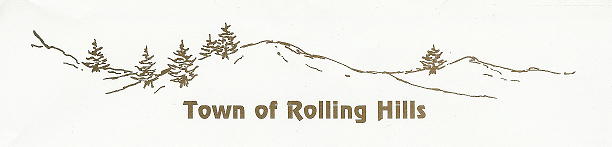 November 7, 2023Tory Walsh, Special Projects CoordinatorConverse County Special Projects Office107 North 5th Street, B-6Douglas WY 82633	Re:	Subdivision Permit Application		Applicant: Mickey David FarrarDear Ms. Walsh -	The Governing Body for the Town of Rolling Hills has reviewed the above-referenced Subdivision Permit Application and preliminary plat and finds no objection to this project.  Please consider this letter as the Town’s approval of the application.	If you need anything further regarding this matter, please let me know.							Regards,							Teresa Montgomery, Clerk / Treasurer 							for the Town of Rolling HillsMayorJon MainesClerk / TreasurerTeresa Montgomery38 South Badger RoadRolling Hills, WY 82637307.277.6660tmontgomery@rollinghillswy.orgwww.rollinghillswy.orgCouncilLori Cielinski Donna WeaverAnthony RiveraKen Montgomery